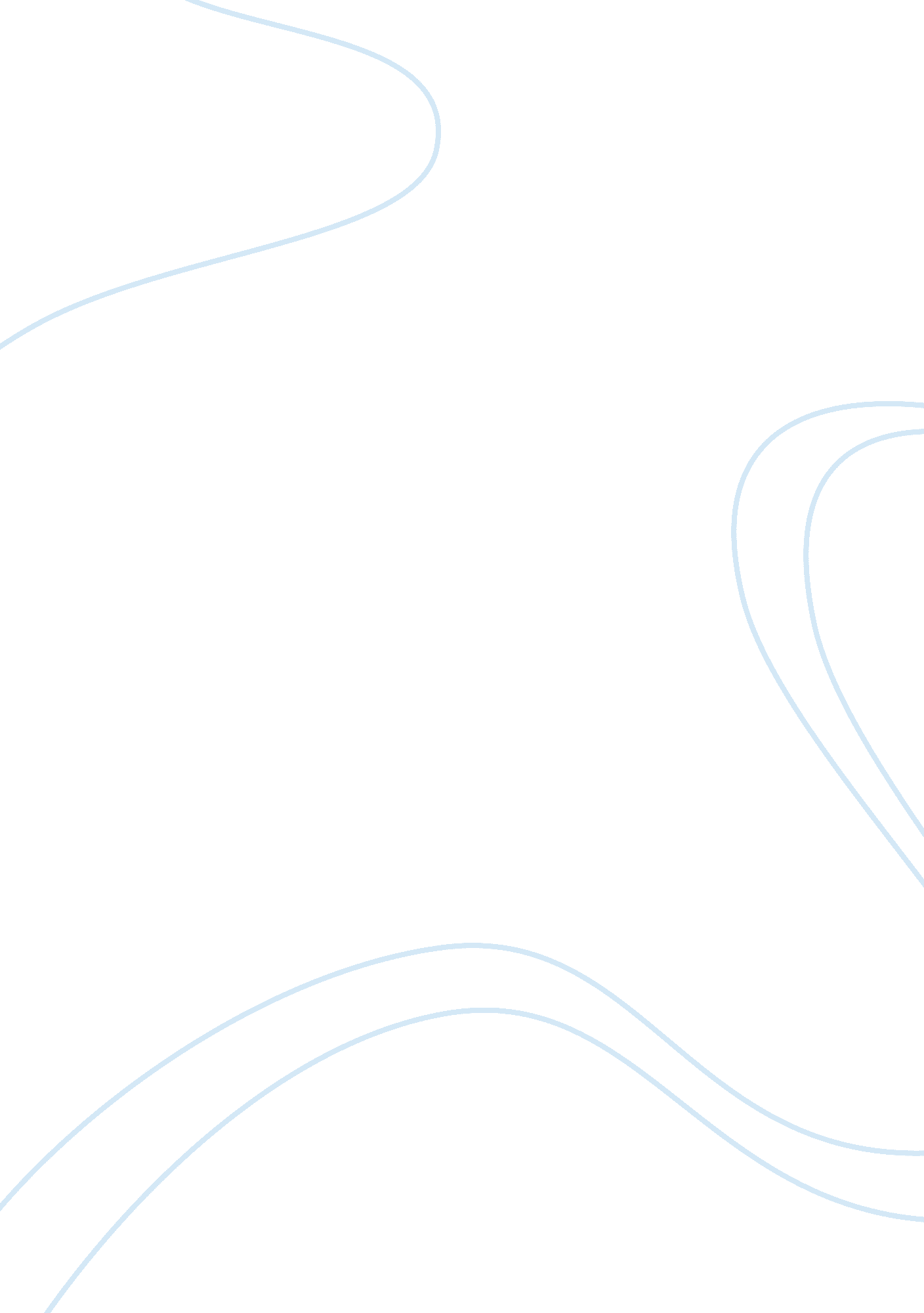 Example of essay on reasons to avoid or visit earth as discovered in a newspaperEntertainment, Movie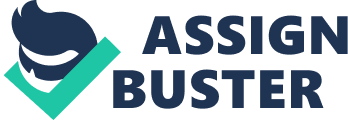 The greatest discovery ever made on our planet is here. At Jade news, we have a young woman who is an anthropologist working at Jade University. She is here to give us some discoveries about the planet earth. There are quite a lot of interesting things that she has to say about the planet, but her main caution is that the earth is not a safe place for us to visit. 
Hi. My name is Melotica. I am a head anthropologist here on the planet Jade. We have been hearing a lot of interesting things about the planet earth. I thought about taking a trip down to see what the planet was like, but now I am not so sure. I found this paper that an astronaut dropped while passing our planet. It was a news paper from earth called San Francisco Chronicle. 
Looking through the paper I found this article called “'Hunger Games' review: Arena of Love and War.” It is a movie review by Alleva (Para 1). The film is about the Panem’s plutocratic rulers who sought to punish the revolting people through an annual Hunger Games. In the film, “ a group of adolescents, two from each district, must compete against each other in a hazard-ridden forest until the last survivor emerges victor” (Alleva Para 4). Of course, the winner has to kill in order to emerge victorious. Before this event, the youngsters were “ selected by lottery, are coiffed, accoutered, primped, prepped and interviewed like movie stars before being released into savagery” (Alleva Para 6). The part that struck me was teen fighting till they all die. This is not the way to go by putting actors in this kind of movie. I could never let my little jadelings act in something like that, nor make them watch such violent films. We like to watch movies on planet Jade, but our movies are kind and pleasant. We just watch beautiful stars and robots and your space ship from earth when it comes around. I think this is more of civility than watching the killing games. Work Cited Alleva, R. Sentimentalized Barbarity: ‘ The Hunger Games.’ Commonweal. 139. 9, May 4, 2012. P. 21. Web. 21st Nov. 2012, http://go. galegroup. com. proxy. alameda. peralta. edu/ps/i. do? action= interpret&id= GALE| A288689686&v= 2. 1&u= collalamedal&it= r&p= EAIM&sw= w&authCount= 1 